Stappenplan EDI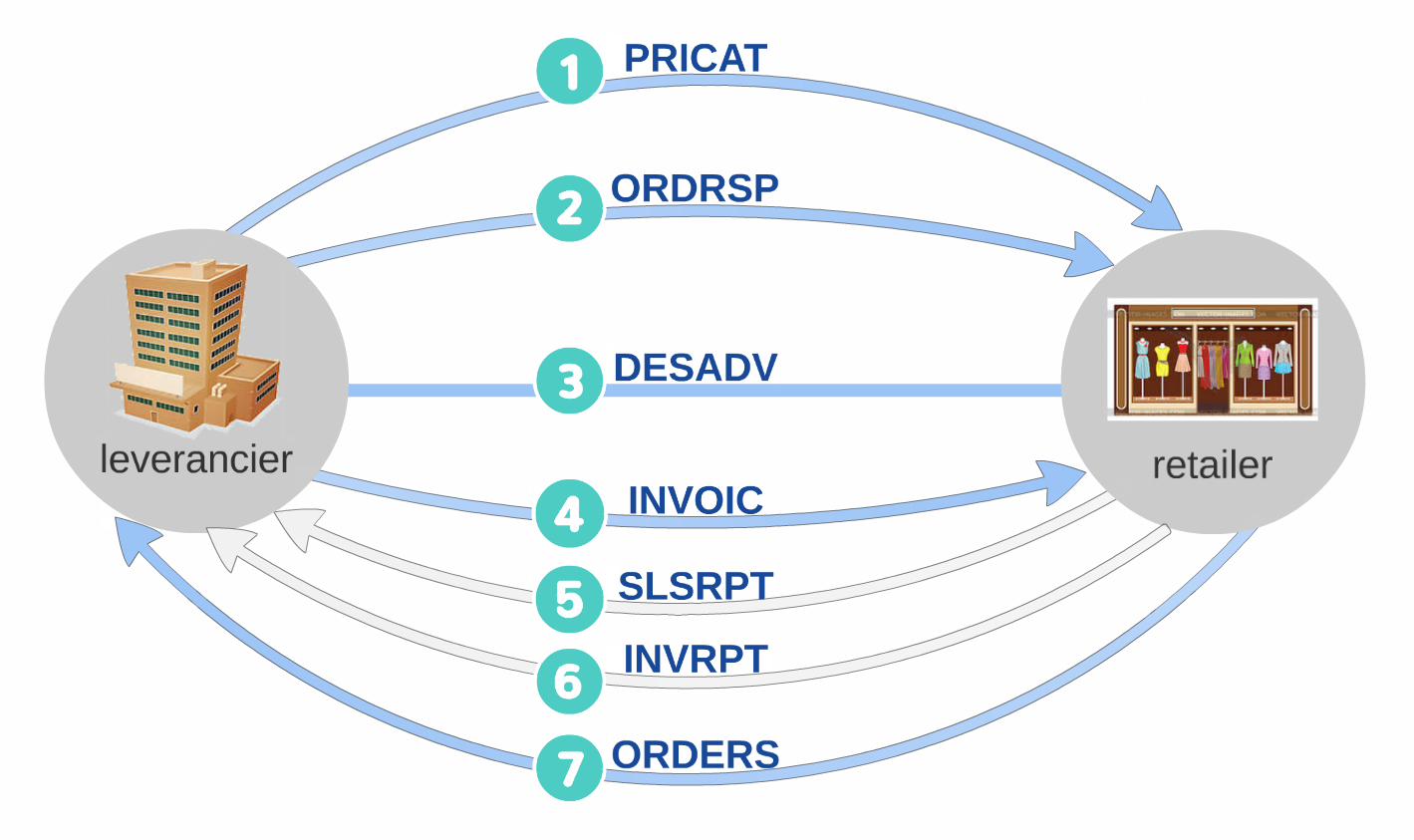 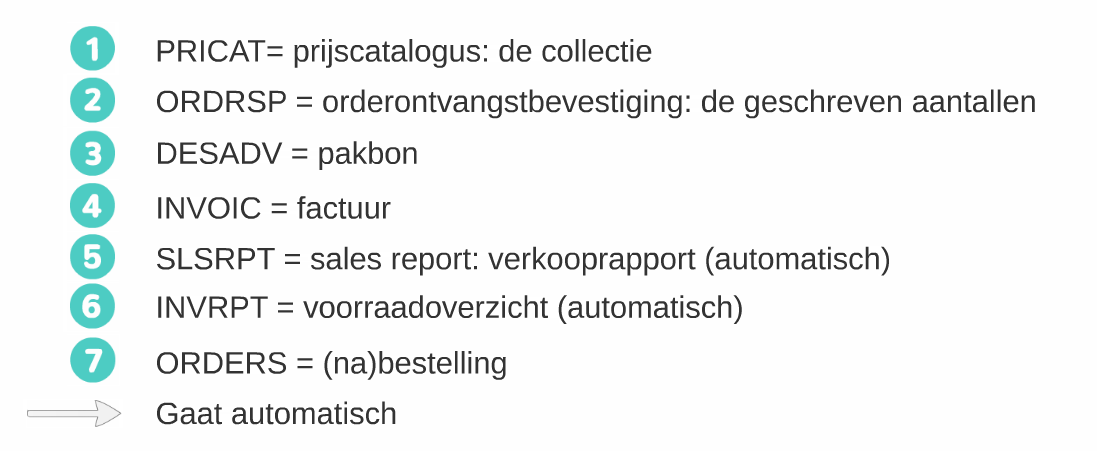 Softwear is niet aansprakelijk voor inhoud en verwerking van databestanden. Eventuele werkzaamheden hieruit voortvloeiend zijn voor rekening voor eindgebruiker.Handtekening klant: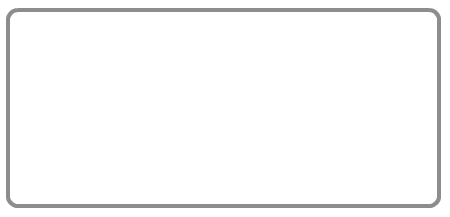 1. Intakevragentijd in uren
(geschat)wie doet wat?akkoord?akkoord?
klaar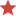 Welke leverancier wilt u gebruiken voor EDI en welke type berichten?Bekend/onbekend bij Softwear?nvtKlantLeverancier reeds bekend in uw databestand? Dan samenvoegen op basis van nacalculatieAan de hand van database klant / onderzoeken.Komt ILN meerdere malen voor?Komt leverancier meerdere malen voor?Rapportagehistorie; omzetgroepensamenvoegen: SoftwearLeverancier niet bekend?Doet leverancier EDI? 
Ja? na ontvangst aanvraagformulier voor de aansluiting, zal dit plaatsvinden op basis van uurtarief Invullen/versturen aanvraagformulierContact onderhouden met leverancier en klant (max. 2x check)aanvraagformulier aanwezig:


aansluiten: Softwear Leverancier niet bekend?Doet leverancier EDI? 
Ja? na ontvangst aanvraagformulier voor de aansluiting, zal dit plaatsvinden op basis van uurtarief Invullen/versturen aanvraagformulierContact onderhouden met leverancier en klant (max. 2x check)aanvraagformulier aanwezig:


aansluiten: Softwear Algemeen geldt:-       4 maanden voor start EDI/leverancier (nieuwe collectie)
-       Nu gaat berichtenverkeer via FU/Pranke/e-mail?
-       Via FU→ message centre nodig bij FU→ zie 1 kosten.
-       Via Pranke→ TNR-nummer aanvragen→ via leverancier/Pranke
 Algemeen geldt:-       4 maanden voor start EDI/leverancier (nieuwe collectie)
-       Nu gaat berichtenverkeer via FU/Pranke/e-mail?
-       Via FU→ message centre nodig bij FU→ zie 1 kosten.
-       Via Pranke→ TNR-nummer aanvragen→ via leverancier/Pranke
 Algemeen geldt:-       4 maanden voor start EDI/leverancier (nieuwe collectie)
-       Nu gaat berichtenverkeer via FU/Pranke/e-mail?
-       Via FU→ message centre nodig bij FU→ zie 1 kosten.
-       Via Pranke→ TNR-nummer aanvragen→ via leverancier/Pranke
 Algemeen geldt:-       4 maanden voor start EDI/leverancier (nieuwe collectie)
-       Nu gaat berichtenverkeer via FU/Pranke/e-mail?
-       Via FU→ message centre nodig bij FU→ zie 1 kosten.
-       Via Pranke→ TNR-nummer aanvragen→ via leverancier/Pranke
 Algemeen geldt:-       4 maanden voor start EDI/leverancier (nieuwe collectie)
-       Nu gaat berichtenverkeer via FU/Pranke/e-mail?
-       Via FU→ message centre nodig bij FU→ zie 1 kosten.
-       Via Pranke→ TNR-nummer aanvragen→ via leverancier/Pranke
 Algemeen geldt:-       4 maanden voor start EDI/leverancier (nieuwe collectie)
-       Nu gaat berichtenverkeer via FU/Pranke/e-mail?
-       Via FU→ message centre nodig bij FU→ zie 1 kosten.
-       Via Pranke→ TNR-nummer aanvragen→ via leverancier/Pranke
 2. GLN/ILN aanwezig?Niet aanwezig:Aanvraag door Softwear: aanvraag bij Fashion United/ GS1 (kosten: zie prijslijst)Aanvraag door u: EDI-aanvraag wordt behandeld na ontvangst ILN's (project wordt nog niet opgestart,due time 1 maand)
SoftwearKlantNiet aanwezig:Aanvraag door Softwear: aanvraag bij Fashion United/ GS1 (kosten: zie prijslijst)Aanvraag door u: EDI-aanvraag wordt behandeld na ontvangst ILN's (project wordt nog niet opgestart,due time 1 maand)
SoftwearKlantILN/GLN verwerken in database klantSoftwearAanvraag door inkoopcombinatie: EDI-aanvraag wordt behandeld na ontvangst ILN's (project wordt nog niet opgestart,due time 1 maand)nvtinkoopcombinatieAlgemeen geldt:-       Kosten: zie prijslijst ILN en/of message centre FU
-       Voor prijzen → sales/planning ( sales@softwear.nl )Algemeen geldt:-       Kosten: zie prijslijst ILN en/of message centre FU
-       Voor prijzen → sales/planning ( sales@softwear.nl )Algemeen geldt:-       Kosten: zie prijslijst ILN en/of message centre FU
-       Voor prijzen → sales/planning ( sales@softwear.nl )Algemeen geldt:-       Kosten: zie prijslijst ILN en/of message centre FU
-       Voor prijzen → sales/planning ( sales@softwear.nl )Algemeen geldt:-       Kosten: zie prijslijst ILN en/of message centre FU
-       Voor prijzen → sales/planning ( sales@softwear.nl )Algemeen geldt:-       Kosten: zie prijslijst ILN en/of message centre FU
-       Voor prijzen → sales/planning ( sales@softwear.nl )Offerteaanvraag opmaken en versturen.nvtSoftwearOfferteaanvraag tekenen en retour sturen.
Na getekend retour van offerte kan vervolgtraject worden ingepland en uitgerold nvtklant
3. Aanvraag leverancierSoftwear-aanvraagformulier invullen, versturen, opvolgenJIRA-ticket: aanvraagformulier verstuurd, testbericht aangevraagd/verstuurd.Due date; +1 week check voor status, eventueel nabellen (due time 1 maand)SoftwearSoftwear-dataomgeving inrichtenILN leveranciersOmzetgroepen leverancierSoftwearSoftwear-mailserver, testomgeving (gen@softwear.nl) inrichtenOutboxEDI-gegevens leverancier/klant --> mailserver en ontvangst testomgeving (gen@softwear.nl)Softwear
4. TesttrajectNa ontvangst EDI-berichten deze testen in testomgeving (K:-schijf)Goedkeuring artikelkaart testomgeving klantIndien van toepassing omzetgroepen bespreken met klantSoftwearklantNa ontvangst EDI-berichten deze testen in testomgeving (K:-schijf)Goedkeuring artikelkaart testomgeving klantIndien van toepassing omzetgroepen bespreken met klantSoftwearklantTijdens testtraject: gebruik installatie K:-schijfSoftwearLet op:
Leverancier geeft geregeld niet door dat er berichten zijn verstuurd.
Indien men een bericht ontvangt welke ‘nieuw’ is, LEES DEZE NIET IN→  geef dit door aan Softwear voor het testtraject.nvtklant
5. Training/cursus (verplicht)Datum cursus vastleggen al dan niet op locatie (keuze klant)Cursus digitaal toesturenGebruik testomgeving (K:-schijf)klant
6. Afronden projectSoftwear geeft aan betrokken partijen door dat testtraject is omgezet naar livetraject.Livegang EDI betreffende leverancierKlant definitief op de hoogte brengenSoftwear